 PANDANGAN ORGANISASI WANITA INDONESIA TERHADAP WANITA KARIER 
DALAM RUMAH TANGGA
(Studi di Kota Serang)SKRIPSIDiajukan sebagai Salah Satu Syarat 
untuk Memperoleh Gelar Sarjana Hukum (S.H.)
Pada Jurusan Hukum Keluarga Fakultas Syari'ah 
Universitas Islam Negeri Sultan Maulana Hasanuddin Banten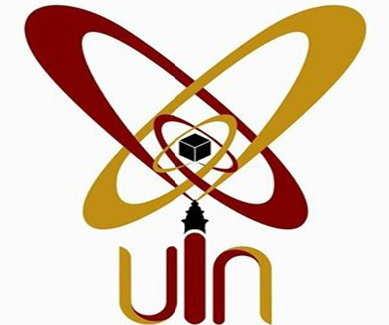 Oleh :NAIFA RIADINA
NIM: 141100323FAKULTAS SYARI'AH
UNIVERSITAS ISLAM NEGERI 
SULTAN MAULANA HASANUDDIN BANTEN
2018 M/1439 H